ДЕТСКА ГРАДИНА №99 „БРЕЗИЧКА“           гр. София, район „Красно село, ул. „Битоля“№27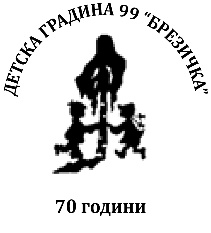       тел.02/8585037, факс 02/8590112, e mail: brezichka99@abv.bg                                                     ЗАПОВЕД №  80-11 / 29.09.2023  г.На основание на чл. 258 ал. 1 и чл. 259 ал. 1 връзка с чл. 262 ал. 3  от ЗПУО , на основание на   чл. 31, ал. 1 т. 6 т. 10 от Наредба № 15 от 22 юли 2019 г. за статута и професионалното развитие на учителите, директорите и другите педагогически специалисти на МОН, на основание на Решение на Педагогическия съвет от 19.09.2023  г. с протокол № 1  и във връзка с  във връзка с Предоставяне   на равни възможности за приобщаване на децата от уязвими групи в детска градина №99 „ Брезичка „  УТВЪРЖДАВАМ ПРОГРАМА ЗА  ПРЕДОСТАВЯНЕ НА РАВНИ ВЪЗМОЖНОСТИ ЗА ПРИОБЩАВАНЕ НА ДЕЦАТА ОТ УЯЗВИМИ ГРУПИ В ДЕТСКА ГРАДИНА №99 „ БРЕЗИЧКА „ Възлагам на Ралица Бръдянова да предостави  на учителите   детската градина  №99 „ Брезичка „, като предостави на хартиен носител екземпляри от Програмата посочена по- горе във филиал бл. 6, в голям салон, в малък салон и да се изпрати на имейлите на всички възрастови групи .Всички заинтересоване страни за заявят с подпис познанието на посочената Програма срещу  посочената програма за сведение и изпълнение срещу подпис  . Срок : 25.10.2023  г.Контрол  по изпълнение на заповедта възлагам на Розалина Парашкевова    29.09. 2023    г.                                                           Директор:Гр. София                                                                    /Ив.Харбалиева /Запозната със заповедта:1.Старши учител Р. Парашкевова...........................................2.Зав. АТС  Ралица Бръдянова...............................................................ДЕТСКА ГРАДИНА №99 „БРЕЗИЧКА“           гр. София, район „Красно село, ул. „Битоля“№27      тел.02/8585037, факс 02/8590112, e mail: brezichka99@abv.bg                                                                                                                                         Утвърдил :                                                                                          Директор :  Иванка П. Харбалиева                                                                                        Заповед №   80- 11 /  29.09.2023 г.ПРОГРАМА ЗА ПРЕДОСТАВЯНЕ НА РАВНИ ВЪЗМОЖНОСТИ И ЗА ПРИОБЩАВАНЕ НА ДЕЦАТА ОТ УЯЗВИМИ ГРУПИПрограмата е създаден на основание чл. 263, ал. 1, т. 9 от Закона за предучилищното и училищното образование и е приета от Педагогическия съвет с протокол №1/20.09.2019г.I. ИЗГРАЖДАНЕТО НА ПРОГРАМА ЗА РАВЕН ДОСТЪП ДО ОБРАЗОВАНИЕ Е ПОДЧИНЕНО НА ОСНОВНИТЕ ПРИОРИТЕТИ НА ПРАВИТЕЛСТВОТО В ПОСОКАИзграждане на образователна среда за:разгръщането на потенциала на всяко  дете за личностно развитие, както и успешна социализация;по-високо качество и по-добър достъп до образование;ранна превенция на обучителни затруднения;включващо обучение на деца със специални образователни потребности (СОП);разширяване на обхвата на институциите в училищното образование за осъществяване на включващо обучение и надграждане на досегашния положителен опит в тази област.Националната програма за равен достъп до образование и личностно развитие цели осигуряване на равен достъп и подкрепа за развитие и приобщаване в системата на предучилищното възпитание и подготовка и училищното образование на децата и младежите като предпоставка за равноправно социално включване и пълноценна личностна реализация и участие в развитието на местните общности и страната.В контекста на националните политики, законът за предучилищното и училищно образование възлага на педагогическия съвет в детската градина да изготви и приеме програма за предоставяне на равни възможности и за приобщаване на децата от уязвими групи /чл. 263, ал.1,т.9/.II. НОРМАТИВНА ОСНОВА НА  ПРОГРАМАТАСтратегия за образователна интеграция на деца и ученици от етническите малцинства (2015 – 2020)2000 Европейската социална харта /ревизирана/;1992 - Европейската конвенция за защита на правата на човека и основните свободи и първия допълнителен протокол към нея;.1970 - Международния пакт за граждански и политически права и Международния пакт за икономически, социални и културни права;Закон за предучилищното и училищно образование;Стандарт за приобщаващото образование.Настоящата  програма има за цел да защити правата и интересите и да предостави равни възможности за приобщаване на децата от уязвими групи, както и ефективното прилагане на училищни политики за подобряване качеството на живот на хората с увреждания, недопускане на дискриминация по признак „увреждане, пълноценно и активно участие във всички области на училищния живот.Детска градина № 99  „ Брезичка“ е институция, която спазва препоръките на Съвета на Европа, отправени към всички организации да работят активно в областта на интегрирането на хората с увреждания и уязвими групи.Настоящият документ е изготвен от работна група на Детска градина № 99  „Брезичка“. Документът има за цел да подпомогне дейността на учителите за предоставяне на равни възможности и приобщаване на децата от уязвими групи.III. АНАЛИЗ НА  СРЕДАТА През последните години децата са от различни националности, различни вероизповедания, различни традиции и културни норми, както и ученици със специални образователни потребности. Това налага изграждането на един нов комплекс от умения за общуване и познания за другите, за възможните точки на различие и начините за тяхното преодоляване, за толерантност към другите – и понякога към самите себе си. Срещата с хора с различни култури често е трудна, но с известни усилия тя би могла да бъде особено обогатяваща и ползотворна.В детската градина се предприемат политики в областта на:интеркултурното образование,умението за общуване с представители на различни култури,съзнателно изграждане на толерантност,особено важно се оказва обучението на учителите, които са решаващ фактор при възпитанието на подрастващото поколение.Създават се условия за достъпна качествена грижа за децата, така че техните родители да могат да търсят възможности за образование. При децата се обръща особено внимание на семейството като част от образователния процес.Често се прави паралел между интеркултурното образование и образованието на деца със специални образователни нужди - и в двата случая потенциалните ползи за обществото от преодоляване на пречките пред приобщаването на различните са огромни, а в същото време потенциалните рискове от игнорирането или дискриминирането биха могли да бъдат още по-сериозни.Ключовата роля на образованието за изграждането на една по-висока култура на толерантност и приобщаване е в ранното образование, достъпно за всички, независимо от социално-икономическия им статус, интелектуалните умения и възможности.Обхващането на всяко дете с увреждане  в образователната система и изграждането на съответната подкрепяща среда за него е основна дейност за достъп до качествено образование. В резултат от изпълнението на дейностите по изграждане на подкрепяща среда в детската градина нараства броят на интегрираните деца и ученици със специални образователни потребности, ресурсните учители и другите специалисти, които подпомагат интегрираното обучение.IV. ВОДЕЩИ ПРИНЦИПИ ПРИ РЕАЛИЗАЦИЯТА НА ПРОГРАМАТАРавен достъп и приобщаване на всяко дете.Равнопоставеност и недопускане на дискриминацияСъхраняване на етнокултурното многообразиеС цел продължаването на създаване на подкрепяща среда за обучението и възпитанието на децата със специални образователни потребности е нужно:достъпна архитектурна средаекипи от специалисти, в зависимост от потребностите на децатадиагностична и консултативна дейностучебно-технически средства и апаратура индивидуални образователни програмиПродължава прилагането на политиката за включващо обучение на децата със специални образователни потребности чрез:Единна методика за комплексно педагогическо оценяване и препоръки за децата със специални образователни потребности.Изградени положителни нагласи към включващо обучение в различните общности – учители, деца  и родители.Създадени условия, гарантиращи интеграцията на учениците със специални образователни потребности в  детските градина чрез изграждане на подкрепяща среда.V. ЦЕЛИ НА ПРОГРАМАТА1.Пълноценна социализация на  деца със специални образователни потребности, деца с физически и ментални увреждания и деца от етническите малцинства.2.Гарантиране на равен достъп до качествено образование за децата със специални образователни потребности, деца с физически и ментални увреждания и деца от етническите малцинства.3.Утвърждаване на интеркултурно и подкрепящо образование като неотменна част от процеса на модернизация на българската образователна система.4.Съхраняване и развиване на културната идентичност на  учениците от етническите малцинства.VI. ДЕЙНОСТИ ЗА ПОСТИГАНЕ НА ЦЕЛИТЕ1.Провеждане на информационни кампании сред родители и общественост за разясняване на взаимните ползи от интегрираното обучение на  деца със специални образователни потребности, деца с физически и ментални увреждания и деца от етническите малцинства.2.Специализирана работа с родителите за по-голяма заинтересованост към образователно-възпитателния процес.3.Работа с родителската общност за преодоляване на негативни стереотипи и дискриминационни нагласи спрямо различните етноси и децата с увреждания.8.Допълнителна работа с деца със специални образователни потребности и деца от етническите малцинства, застрашени от отпадане и/или преждевременно напускане на подготвителните групи.10. Създаване на условия за развитие на талантливите деца с увреждания чрез насърчаване на техните творческите изяви.Запознати : Разалина Парашкевова …………………….Стоянка Цекова …………………………….Стоянка Златанова………………………….Людмила Късовска………………………….Елеонора Ташева ………………………….Веселина Пеева ……………………………..Виктория Савова ……………………………Божанка Калинкова …………………………….Соня Хаджиева……………………………. Ана Найденова   …………………………….Анета Василева ……………………………………Гинка Георгиева……………………………………Лидия Николова…………………………………. Магдалена Станчева ……………………………….Корнелия Паскова …………………………………..Виктория Арнаудова …………………………….Галя Дерменджиева………………………………..Филип Асенов……………………………………..Гергана Цветкова……………..……………………Ваня Петрова………………………………………Росислава Янчева……………………………………Красимира Кирилова  ………………………………….Мая Нецова……………………………………Атидже Али…………………………………..Галина Белдева……………………………….Александра Добрилова………………………Десислава Димитрова …………………………Бегие Дурлева……………………………….Звезделина Карова…………………………….Красимира Дянкова – Аврамова………………Галя Даскалова……………………………Стоянка Златанова………………………….Людмила Късовска………………………..Елеонора Ташева………………………….………………………………………………………………………………………………………….…………………………………………………….………………………………………………………………………………………………………..…………………………………………………                ДЕТСКА ГРАДИНА №99 „БРЕЗИЧКА“           гр. София, район „Красно село, ул. „Битоля“№27      тел.02/8585037, факс 02/8590112, e mail: brezichka99@abv.bg                                         ЗАПОВЕД №  81-12/ 29.09. 2023  г.На основание на чл. 258 ал. 1 и чл. 259 ал. 1 връзка с чл. 263 ал. 1  от ЗПУО  и във връзка с  във връзка с превенция на ранното напускане на  децата  от  детска градина №99 „ Брезичка „   решение на Педагогически съвет  от 19.09. 2023 г .с протокол № 1УТВЪРЖДАВАМ ПРОГРАМА  ЗА ПРЕВЕНЦИЯ ЗА РАННОТО НАПУСКАНЕ НА ДЕЦА ОТ  ДЕТСКА ГРАДИНА №99 „ БРЕЗИЧКА „ Възлагам на Ралица Бръдянова да предостави учителите   детската градина  №99 „ Брезичка „ посочената програма за сведение и изпълнение  срещу подпис. Срок : 25.10.2023  г.Контрол  по изпълнение на заповедта възлагам на Розалина Парашкевова 29.09.2023   г.                                                           Директор:Гр. София                                                                    /Ив.Харбалиева /Запозната със заповедта:1.Старши учител Р. Парашкевова...........................................2.Зав. АТС  Ралица Бръдянова...............................................................ДЕТСКА ГРАДИНА №99 „БРЕЗИЧКА“           гр. София, район „Красно село, ул. „Битоля“№27      тел.02/8585037, факс 02/8590112, e mail: brezichka99@abv.bg                                                         Утвърдил :    Директор :                                                      Заповед № 81-12/ 29.09. 2023г.ПРОГРАМАЗА ПРЕВЕНЦИЯ НА РАННОТО НАПУСКАНЕНА ДГ № 99 “ БРЕЗИЧКА”  ЗА УЧЕБНА  2023/ 2024 ГОДИНАI. ВЪВЕДЕНИЕ  Програмата за намаляване дела на преждевременно напусналите образователната система на ДГ №99 „Брезичка”е разработена в съответствие с рамкови европейски и национални документи, определящи приоритети на развитие до 2020 г., и е съобразена с цели в сферата на предучилищното образование, определени на областно ниво.Програмата конкретизира ключовите мерки в политиките за превенция, интервенция и компенсиране на отпадането и на преждевременното напускане на детската градина на Стратегията за намаляване дела на преждевременно напусналите образователната система (2013–2020), приета от Министерския съвет с Протокол № 44 от 30.10.2013 г.Програмата се основава на определените в Стратегията водещи принципи за законосъобразност, партньорство, прозрачност и популяризиране на мерките и резултатите, приемственост, устойчивост на резултатите, своевременност, отчетност, мониторинг и контрол, иновативност.Програмата акцентира върху:Мерки, свързани с превенцията на  риска от отпадане от детска градина.Обмен на добри и работещи практики между заинтересованите страни в едно със засилена информационна дейност за популяризиране ползите от образование.Усъвършенстване на системата за събиране на постоянна и надеждна информация за движението на децата. II. ПРИНЦИПИ НА ПРОГРАМАТА ЗА ПРЕВЕНЦИЯ НА ОТПАДАНЕТО НА ДЕЦАПрограмата за превенция на отпадането на деца се базира на основни принципи на включващото образование:Всяко дете има право на образование и трябва да има равен достъп до образованиеВсяко дете може да учи и да се възползва от предимствата, които образованието даваВ образователния процес не се допуска дискриминация, основана на раса, народност, пол, етническа принадлежност, социален произход, вероизповедание, обществено положение, увреждане или друг статус Детето следва да бъде стимулирано да участва активно в образователно- възпитателния  процес.III. Идентифициране на рисковите фактори за преждевременно напускане на деца от детската градина:Недостатъчно грижи и заинтересованост от страна на родителите, негативно отношение към образованието на родителите;Липса на ефективни санкции за родителите.Нисък жизнен стандарт на част от населението в резултат на продължителна безработица.Проблеми в семействата, водещи до отпадане на деца от детска градина.Липса на достатъчно финансови възможности в институцията за подкрепа на застрашени от отпадане деца по социални причини.IV. Анализ на влиянието на причини, водещи до отпадане от детска градина;Много често икономическата обстановка в града предразполага към миграционни процеси. Родителите на децата заминават да работят в чужбина - сезонно или постоянно- и грижата за тях се прехвърля на роднини и близки. За част от семейства образованието не е приоритет. Случва се да се изселват цели семейства, за децата няма точна информация дали постъпват в детска градина там или не. Някои деца срещат трудностите при усвояване на учебния материал, което води до демотивация. V. През изминалата учебна година нямаме неизвинени отсъствия в детската градина. За направените отсъствия основните причини са:Проблемна семейна средаТрудна адаптация към изискванията в детската градина.Често боледуване           VII. Предложения за нови форми и методи за работа с деца, застрашени от преждевременно отпадане от детска градина.Прилагане на нови подходи в работата с родителите – алтернативни родителски срещи, активно включване в общи дейности, родителите- партньори на детската група;Установяване на ефективен диалог детска градина- външни институции, имащи отношение по проблемаМотивиране на продължаване на образованието в следваща степен;Оптимизиране и обогатяване формите за двигателна активност, занимания с различни видове изкуства,  игри.VIII. ЦЕЛИ НА ПРОГРАМАТАУвеличаване разнообразието и ефективността на прилаганите от детската градина мерки и дейности за превенция и намаляване на риска от преждевременно напускане на образователната система чрез подкрепа и публично оповестяване на добри практики и политики.С изпълнението на целите на програмата се очаква да бъдат постигнати следните резултати:приложен единен комплекс от политики, планове и мерки на ниво детска градина, съответстващи на националните системно наблюдение, анализ, оценка, редовна отчетност и прозрачност, от които да произтичат коригиращи действия, развиване на ресурси и насочване на въздействието съобразно установените потребности;подобрени резултати от образование и възпитание,  осигурена подходяща образователна подкрепа за развитието на всяко дете, включително и на деца със специални образователни потребности;IX. ПЛАН ЗА ИЗПЪЛНЕНИЕ НА ПРОГРАМАТА Запознати : Разалина Парашкевова …………………….Стоянка Цекова …………………………….Стоянка Златанова………………………….Людмила Късовска………………………….Елеонора Ташева ………………………….Веселина Пеева ……………………………..Виктория Савова ……………………………Божанка Калинкова …………………………….Соня Хаджиева……………………………. Ана Найденова   …………………………….Анета Василева ……………………………………Гинка Георгиева……………………………………Лидия Николова…………………………………. Магдалена Станчева ……………………………….Корнелия Паскова …………………………………..Виктория Арнаудова …………………………….Галя Дерменджиева………………………………..Филип Асенов……………………………………..Гергана Цветкова……………..……………………Ваня Петрова………………………………………Росислава Янчева……………………………………Красимира Кирилова  ………………………………….Мая Нецова……………………………………Атидже Али…………………………………..Галина Белдева……………………………….Александра Добрилова………………………Десислава Димитрова …………………………Бегие Дурлева……………………………….Звезделина Карова…………………………….Красимира Дянкова – Аврамова………………Галя Даскалова……………………………Стоянка Златанова………………………….Людмила Късовска………………………..Елеонора Ташева………………………….………………………………………………………………………………………………………….…………………………………………………….………………………………………………………………………………………………………..…………………………………………………Мерки за реализиране на програматаАнгажирани лица - отговорнициСрок за изпълнениеФинансиранеИндикаториІ. ПОЛИТИКИ ЗА ПРЕВЕНЦИЯ НА ПРЕЖДЕВРЕМЕННОТО НАПУСКАНЕ НА ДЕТСКА ГРАДИНА І. ПОЛИТИКИ ЗА ПРЕВЕНЦИЯ НА ПРЕЖДЕВРЕМЕННОТО НАПУСКАНЕ НА ДЕТСКА ГРАДИНА І. ПОЛИТИКИ ЗА ПРЕВЕНЦИЯ НА ПРЕЖДЕВРЕМЕННОТО НАПУСКАНЕ НА ДЕТСКА ГРАДИНА І. ПОЛИТИКИ ЗА ПРЕВЕНЦИЯ НА ПРЕЖДЕВРЕМЕННОТО НАПУСКАНЕ НА ДЕТСКА ГРАДИНА І. ПОЛИТИКИ ЗА ПРЕВЕНЦИЯ НА ПРЕЖДЕВРЕМЕННОТО НАПУСКАНЕ НА ДЕТСКА ГРАДИНА 1.1. Осигуряване на позитивна образователна среда –психологически климат, атмосфера на взаимоотношения, управление1.1. Осигуряване на позитивна образователна среда –психологически климат, атмосфера на взаимоотношения, управление1.1. Осигуряване на позитивна образователна среда –психологически климат, атмосфера на взаимоотношения, управление1.1. Осигуряване на позитивна образователна среда –психологически климат, атмосфера на взаимоотношения, управление1.1. Осигуряване на позитивна образователна среда –психологически климат, атмосфера на взаимоотношения, управление1.1.1. Разработване и изпълнение на политики в детската градина1.1.1. Разработване и изпълнение на политики в детската градина1.1.1. Разработване и изпълнение на политики в детската градина1.1.1. Разработване и изпълнение на политики в детската градина1.1.1. Разработване и изпълнение на политики в детската градина1.1.1.1. Разработване и реализиране на мерки за проследяване на преместването и отсъствията на децата.педагогически съпециалистиДо 30.11. научебна2023/2024 годинаНе са необходимифинансови средстваБройнеизвинени иизвинени отсъствия.Брой преместени деца1.1.1.2.Иницииране от детската градинана съвместни кампании съсзаинтересованите страни занамаляване на риска отпреждевременното напускане надетска градина и за повишаване наинформираността относно значениетона образованието с обмен на добрипрактикиПедагогически специалисти,местни общности и други заинтересованистрани(НПО, социалниорганизации, др.) Календарни 2023 и 2024годиниБюджет на ДГВ рамките на планираните средства вбюджета научастващите институции; 2 броясъвместникампании1.1.1.3.Планиране и осъществяване наконтрол за редовно и точно вписване наотсъствията на децата в задължителнатадокументация, за коректно и точноподаване към общините и към РУО наданните за движението на децата иза броя на отсъствията, за своевременноотразяване на статуса на всяко дете в уеб-базирания Регистър за движението на децата и учениците. Педагогически специалисти2023-2024гНе са необходимифинансови средстваОбхват - 2 броя осъществени месечни проверки1.1.1.4. Планиране и осъществяване наконтрол върху спазването назадълженията на учителите по групи да анализират и оценяват рисковитефактори за отпадане от детска градина върхудецата от групата, в т.ч.обучителни трудности, дапредприемат адекватни превантивни икорективни мерки за справяне с тях, да анализират и отчитат резултатите отприлагането им и при необходимост данабелязват други мерки.Педагогически специалисти2023-2024 гНе са необходимифинансови средстваОбхват-2 броя осъщественипроверки1.2. Повишаване качеството на образованието като предпоставка за развитие на личността на всяко дете и предотвратяване на преждевременното напускане на детската градина1.2. Повишаване качеството на образованието като предпоставка за развитие на личността на всяко дете и предотвратяване на преждевременното напускане на детската градина1.2. Повишаване качеството на образованието като предпоставка за развитие на личността на всяко дете и предотвратяване на преждевременното напускане на детската градина1.2. Повишаване качеството на образованието като предпоставка за развитие на личността на всяко дете и предотвратяване на преждевременното напускане на детската градина1.2. Повишаване качеството на образованието като предпоставка за развитие на личността на всяко дете и предотвратяване на преждевременното напускане на детската градина1.2.1. Обмен на добри практики в детската градинаПедагогически специалисти2023 – 2024г.Не са необходимифинансови средства2 брояпроведени дейности1.2.2.По-голяма атрактивност на преподавания материал чрез игри, интерактивни методи, онагледяване, практическанасоченост и дрПедагогически специалисти2023-2024г.В рамките напланиранитебюджетнисредства2 броя проверки на група2 брой квалификациониформи1.2.3.Анализиране на резултатите отОбразователно- възпитателния процес по отделните образователни направления спрямоочакваните резултатии стандартите.Педагогически специалисти2023-2024г.В рамките напланиранитебюджетнисредстваРезултати от обучението поОбразователни направления1.2.4.Анализ на движението на децата и причини за напускането им.Педагогически специалисти2023-2024г.Не са необходимифинансови средства% на напусналитедеца по причини в сравнение с предходната учебна година1.3. Достъп до качествено образование за деца и ученици със специални образователни потребности1.3. Достъп до качествено образование за деца и ученици със специални образователни потребности1.3. Достъп до качествено образование за деца и ученици със специални образователни потребности1.3. Достъп до качествено образование за деца и ученици със специални образователни потребности1.3. Достъп до качествено образование за деца и ученици със специални образователни потребности1.Развитие капацитета на учителите от детската градина за работа с децата със СОП, както и на специалистите, работещи с деца за прилагане на единна методика за оценяване на образователните им потребности.Педагогически специалисти2023-2024г.Бюджет на ДГ1брой педагогически специалист, преминал обучение за осъществяване на ДПЛР на  деца със СОП на национално нивоІI. ПОЛИТИКИ ЗА ИНТЕРВЕНЦИЯ НА ПРЕЖДЕВРЕМЕННОТО НАПУСКАНЕ НА ДЕТСКАТА ГРАДИНА ІI. ПОЛИТИКИ ЗА ИНТЕРВЕНЦИЯ НА ПРЕЖДЕВРЕМЕННОТО НАПУСКАНЕ НА ДЕТСКАТА ГРАДИНА ІI. ПОЛИТИКИ ЗА ИНТЕРВЕНЦИЯ НА ПРЕЖДЕВРЕМЕННОТО НАПУСКАНЕ НА ДЕТСКАТА ГРАДИНА ІI. ПОЛИТИКИ ЗА ИНТЕРВЕНЦИЯ НА ПРЕЖДЕВРЕМЕННОТО НАПУСКАНЕ НА ДЕТСКАТА ГРАДИНА ІI. ПОЛИТИКИ ЗА ИНТЕРВЕНЦИЯ НА ПРЕЖДЕВРЕМЕННОТО НАПУСКАНЕ НА ДЕТСКАТА ГРАДИНА 2.1. Повишаване участието и ангажираността на родителите2.1. Повишаване участието и ангажираността на родителите2.1. Повишаване участието и ангажираността на родителите2.1. Повишаване участието и ангажираността на родителите2.1. Повишаване участието и ангажираността на родителите1.Кампании средРодителите с информационен и практически характер за привличането им към живота в детската група и градинаПедагогичесдки специалисти2023-2024г.Не са необходими средства2 броя кампанииІІІ. КООДИНАЦИОНЕН МЕХАНИЗЪМ ЗА ПРИЛАГАНЕ НА ПЛАНАІІІ. КООДИНАЦИОНЕН МЕХАНИЗЪМ ЗА ПРИЛАГАНЕ НА ПЛАНАІІІ. КООДИНАЦИОНЕН МЕХАНИЗЪМ ЗА ПРИЛАГАНЕ НА ПЛАНАІІІ. КООДИНАЦИОНЕН МЕХАНИЗЪМ ЗА ПРИЛАГАНЕ НА ПЛАНАІІІ. КООДИНАЦИОНЕН МЕХАНИЗЪМ ЗА ПРИЛАГАНЕ НА ПЛАНА1. Осъществяване на контрол поизпълнението на планаДиректорЮни 2024г.отчет